                      KRYCÍ LIST NABÍDKY                         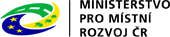                       KRYCÍ LIST NABÍDKY                                               KRYCÍ LIST NABÍDKY                                               KRYCÍ LIST NABÍDKY                                               KRYCÍ LIST NABÍDKY                                               KRYCÍ LIST NABÍDKY                                               KRYCÍ LIST NABÍDKY                                               KRYCÍ LIST NABÍDKY                                               KRYCÍ LIST NABÍDKY                                               KRYCÍ LIST NABÍDKY                                               KRYCÍ LIST NABÍDKY                                               KRYCÍ LIST NABÍDKY                                               KRYCÍ LIST NABÍDKY                                               KRYCÍ LIST NABÍDKY                         Veřejná zakázka malého rozsahuVeřejná zakázka malého rozsahuVeřejná zakázka malého rozsahuVeřejná zakázka malého rozsahuVeřejná zakázka malého rozsahuVeřejná zakázka malého rozsahuVeřejná zakázka malého rozsahuZakázka zadávaná jako otevřená výzva mimo režim zákona č. 134/2016 Sb.Zakázka zadávaná jako otevřená výzva mimo režim zákona č. 134/2016 Sb.Zakázka zadávaná jako otevřená výzva mimo režim zákona č. 134/2016 Sb.Zakázka zadávaná jako otevřená výzva mimo režim zákona č. 134/2016 Sb.Zakázka zadávaná jako otevřená výzva mimo režim zákona č. 134/2016 Sb.Zakázka zadávaná jako otevřená výzva mimo režim zákona č. 134/2016 Sb.Zakázka zadávaná jako otevřená výzva mimo režim zákona č. 134/2016 Sb.Zakázka zadávaná jako otevřená výzva mimo režim zákona č. 134/2016 Sb.Zakázka zadávaná jako otevřená výzva mimo režim zákona č. 134/2016 Sb.Zakázka zadávaná jako otevřená výzva mimo režim zákona č. 134/2016 Sb.Zakázka zadávaná jako otevřená výzva mimo režim zákona č. 134/2016 Sb.Zakázka zadávaná jako otevřená výzva mimo režim zákona č. 134/2016 Sb.Zakázka zadávaná jako otevřená výzva mimo režim zákona č. 134/2016 Sb.Zakázka zadávaná jako otevřená výzva mimo režim zákona č. 134/2016 Sb.Název:Obec Všelibice – oprava kapličkyObec Všelibice – oprava kapličkyObec Všelibice – oprava kapličkyObec Všelibice – oprava kapličkyObec Všelibice – oprava kapličkyObec Všelibice – oprava kapličkyZákladní identifikační údajeZákladní identifikační údajeZákladní identifikační údajeZákladní identifikační údajeZákladní identifikační údajeZákladní identifikační údajeZákladní identifikační údajeZadavatel:Zadavatel:Zadavatel:Zadavatel:Zadavatel:Zadavatel:Zadavatel:Název: Název: Název: Název: Obec VšelibiceObec VšelibiceObec VšelibiceSídlo: Sídlo: Sídlo: Sídlo: Všelibice 65, 46348 VšelibiceVšelibice 65, 46348 VšelibiceVšelibice 65, 46348 VšelibiceIČO:  IČO:  IČO:  IČO:  002633030026330300263303DIČ:DIČ:DIČ:DIČ:CZ00263303CZ00263303CZ00263303Osoba oprávněná jednat jménem zadavatele:Osoba oprávněná jednat jménem zadavatele:Osoba oprávněná jednat jménem zadavatele:Osoba oprávněná jednat jménem zadavatele:Bc. Martina Sluková – starosta obceBc. Martina Sluková – starosta obceBc. Martina Sluková – starosta obceKontaktní osoba:  Kontaktní osoba:  Kontaktní osoba:  Kontaktní osoba:  Bc. Martina Sluková – starosta obceBc. Martina Sluková – starosta obceBc. Martina Sluková – starosta obceTel./fax: Tel./fax: Tel./fax: Tel./fax: +420 604204333+420 604204333+420 604204333E-mail:  E-mail:  E-mail:  E-mail:   starosta@vselibice.cz starosta@vselibice.cz starosta@vselibice.czÚčastník:Účastník:Účastník:Účastník:Účastník:Účastník:Účastník:Název: Název: Název: Název: Sídlo/místo podnikání:Sídlo/místo podnikání:Sídlo/místo podnikání:Sídlo/místo podnikání:IČO:  IČO:  IČO:  IČO:  DIČ: DIČ: DIČ: DIČ: Osoba oprávněná za účastníka jednat: Osoba oprávněná za účastníka jednat: Osoba oprávněná za účastníka jednat: Osoba oprávněná za účastníka jednat: Kontaktní osoba:  Kontaktní osoba:  Kontaktní osoba:  Kontaktní osoba:  Tel./fax: Tel./fax: Tel./fax: Tel./fax: E-mail:  E-mail:  E-mail:  E-mail:  Celková nabídková cenaCelková nabídková cenaCelková nabídková cenaCelková nabídková cenaCelková nabídková cenaCelková nabídková cenaCelková nabídková cenaCena celkem bez DPH:Cena celkem bez DPH:Samostatně DPH 21%Samostatně DPH 21%Samostatně DPH 21%Cena celkem včetně DPHCena celkem včetně DPH Prohlašuji, že jsem vázán celým obsahem své nabídky. Prohlašuji, že jsem vázán celým obsahem své nabídky. Prohlašuji, že jsem vázán celým obsahem své nabídky. Prohlašuji, že jsem vázán celým obsahem své nabídky. Prohlašuji, že jsem vázán celým obsahem své nabídky. Prohlašuji, že jsem vázán celým obsahem své nabídky. Prohlašuji, že jsem vázán celým obsahem své nabídky.Osoba oprávněná za účastníka jednatOsoba oprávněná za účastníka jednatOsoba oprávněná za účastníka jednatOsoba oprávněná za účastníka jednatOsoba oprávněná za účastníka jednatOsoba oprávněná za účastníka jednatOsoba oprávněná za účastníka jednatPodpis oprávněné osobyPodpis oprávněné osobyPodpis oprávněné osoby                                      razítkoTitul, jméno, příjmeníTitul, jméno, příjmeníTitul, jméno, příjmeníFunkceFunkceFunkceDatumDatumDatum